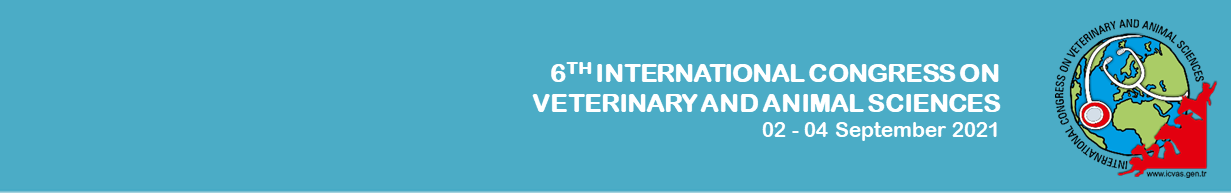 Bacteriophages screening in poultry wastewaterTabet C1* ; Khenchouche A2 ; Mezaache-Aichour S11 Ferhat Abbes University, Faculty of Science of nature and life,Department of Microbiology , Setif, Algeria2 Ferhat Abbes University, Faculty of Sience of nature and life,Department of Biochemestry, Setif, Algeria*E-mail: tabet.chaima@outlook.comSalmonella is one of the main causes of food-borne illness and a serious problem facing the poultry industry. The excess use of antibiotics to control these bacteria may lead to their resistance and, consequently to a public health problem.The use of bacteriophages must be considered as an alternative to chemical antibacterial agents against these foodborne pathogens. The purpose of this study was the screening for lytic bacteriophages that can affect different pathogenic Salmonella. Six isolates of Salmonella from poultries were isolated and purified and two referenced strains: Salmonella typhimurium ATCC14028 and Salmonella enterica ATCC 13076 were used as sensitive strains .The single-layer method was used by incorporation of these bacterial species in the soft agar with sample filtrates. After overnight incubation at 35°C, the obtained results revealed different lysis areas according to the sensitivity of the strains and the capacity of the filtrate. These lysis areas were the evidence of different lytic bacteriophages in the different sites of poultry slaughterhouses and Bousselam River.Keywords: poultry; Salmonella; bacteriophage screening; poultry slaughterhouses; Bousselam River.Acknowledgement: we would like to thank  Mr. ATTAR G.C director of the poultry slaughterhouse of Setif for his welcome and Dr BEN HAMIMI N. for her help and guidance in taking samples. We would like also to thank the DGRSDT for funding the thesis project.